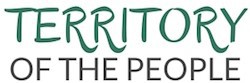 An Advent Message…  “I have learned things in the dark I could never have learned in the light, things that have saved my life over and over again, so that there is really only one logical conclusion.I need darkness as much as I need light.” 
Barbara Brown TaylorI love this quote from Barbara Brown Taylor, it reminds me so much about Advent. Patiently walking in the dark as we head towards Christmas. Spending some quiet time in the darkness of winter, reading a good book, listening to wonderful music, preparing for that special day. It is part of our rhythm of life. A time to treasure those quiet moments brief as they maybe, to reflect on those things in our life that are important to us.I have learned so much during Advent about myself and those close to me. I find myself staring at the stars reflecting on all that has been, wondering what will be, and feeling God is always present. May this Advent season fill you with Hope, Peace, Love and Joy. May the God of grace be with you and the Blessing of our Creator, Redeemer and Sustainer be with you all this Advent season. 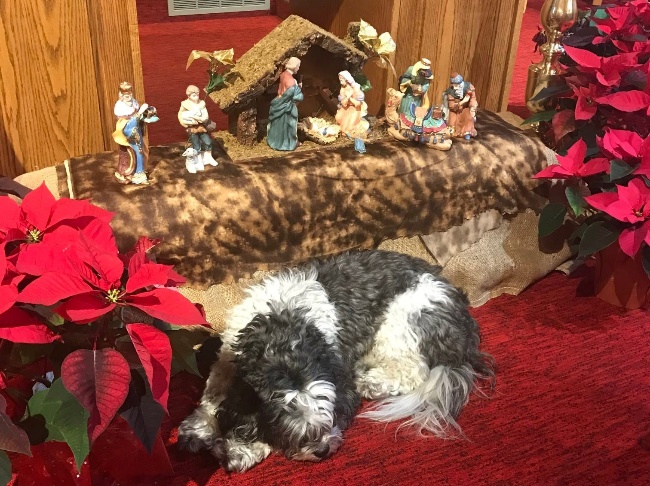 Blessings, Rev Len You will find in this month’s bulletin a great deal of information about what is going on in the life of our Territory, our communities, nationally and globally.So….  make a cup of tea, settle somewhere comfortable, (maybe put your feet up!), and take some time to read and just be… A poem by William Ludlum:Prayer CornerWe pray for all communities affected by wildfires and floods; for the loss of homes, livelihoods, communities, friends and families; we pray for strength, healing and God’s grace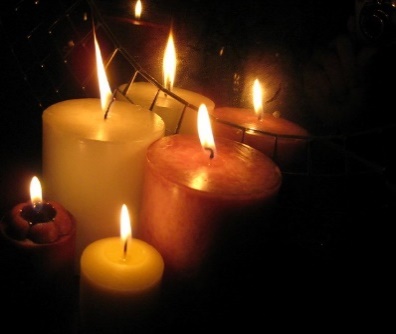 We pray for our parishes and congregations during this time of transition from restrictions in some places with the Covid-19 Pandemic, and for increased restrictions in other places; we pray for those with anxiety and concern as we continue to find our way through this pandemicWe pray for all Pastoral Elders:  Ursula Drynock, Amy Charlie, Pauline and Ernie Michelle, and Dorothy PhilipsWe pray for the Rev Canon Isabel Healy Morrow as she continues her journey of recovery, giving thanks for her ministry to St. Michael’s Merritt, and all who support herWe pray for Dwight Oatway, his wife Islay and their familyWe pray for new ministry leadership in the Territory: St. Paul’s Cathedral Kamloops, the Lillooet Shared Ministry, the Three Rivers Ministry – Prince George and QuesnelWe pray for the Holy Spirit to call to the Territory a bishop and office coordinator We pray for all who are confined by illness, praying they may find peace and strength in the love and care they receive from othersWe pray for all those without the security, safety and comfort of a home, or economic stabilityWe pray for those with anxiety and stress concerning personal economic situationsA message from Angus Muir:Debbie's son Darren was killed in a car accident on Monday evening, November 22nd.  Driving to work with his co-worker, they hit a moose. Darren died, his co-worker seriously injured. Debbie is with Darren's family and Darren's brother Trevor. Since Debbie, Trevor and Darren came into my life all those years ago, I have been forever blessed. We are heart broken. There are no words to describe this loss. Darren showed me what unconditional love looks like in the flesh. This world is a better place because Darren lived and loved, in it. Darren lived the verb love, just ask anyone who knew him. Please hold Darren's wife Celaine and their daughter Skye in your prayers along with his mother Debbie and his brother Trevor; also his closest friend Kevin, and extended family and friends. We also pray for Darren's co-worker, that he recovers from this tragedy. Enough said. Please, at this time, just reply by email if you would like to. (amuir@telus.net) I will pass on to Debbie.AngusTerritory News: BC Disaster Fund:  - this year has been extremely stressful for so many people with the COVID pandemic, the Heat Dome and the wildfires. The response from the wider Anglican Church for those affected by the wildfires has been nothing short of amazing. Yet we are now faced with another disaster from the Atmospheric River which has caused flooding and mudslides, damaging highways, impacting rail lines and supply chains, destroying homes and businesses, and forcing hundreds of residents to evacuate.  The response from the wider Anglican church has been immediate, with many answering the call yet again with offers to send money to those who are impacted, and those affected and displaced. The Territory of the People has set up a “BC Disaster Fund” to distribute funds collected to those affected in the Territory. If you wish to donate please send your donation to: 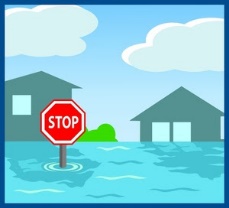 The Territory of the People360 Nicola StreetKamloops BC  V2C 2P5Please mark your donation to the “BC Disaster Fund.”Thank you for your prayers and support in these unprecedented times. Some Reflections after the flooding in Merritt – the Rev Canon Isabel Healy MorrowOur minds have been stunned and all our hearts ache at the photos and videos circulating on the news broadcasts and on social media, with the devastation in Merritt and the Nicola Valley, as well as in the Fraser Canyon and the Abbotsford area.  The sudden flooding and resultant severe damages have been a sharp reminder of how quickly life can change, and how climate change is affecting us all. On November 11th, I officiated at the Remembrance Day service in Merritt at the cenotaph downtown, located by City Hall.  Even though it was a somber occasion, there was a strong sense of community as we came together on a bright sunny morning to honour Canada's fallen.  During the ceremony, a dozen beautiful pure white doves were released to symbolize peace and hope for a better future.  Although the event was carefully organized with Covid restrictions in place, there was good attendance by community members, many with their children.  There was a sense that after nearly two years of battling a horrible virus, and the destruction of the wildfires in the summer, things were somehow slowly getting back to normal, and important events like Remembrance Day could still take place.  And then – four days later – the skies opened, and we received the impact of a huge storm – an “atmospheric river”, that swept away highways, bridges, homes, vehicles with people in them, precious livestock, and caused the evacuation of an entire city.  We are still trying to make some sense of it all, and come to grips with the effects, both short term and long term, of the destruction.  Even though we had listened to the weather reports, no one was prepared for the level of damage that occurred.  I spent this past weekend talking to people who have suffered great losses due to the flooding.  One lady has lost her small rental home and is completely overwhelmed mentally to the point where she cannot speak.  Others are grieving the loss of precious items such as wedding photos, ashes of loved ones, family heirlooms, and irreplaceable mementos.  Families are struggling to maintain daily routines from hotel rooms and billets in other cities, trying to feed their children and get them to an unfamiliar school so some semblance of daily routine can be maintained.  Everyone is yearning to “go home”, but not sure if their home is safe to go to.  The clean-up operations will be immense and take months. In the midst of all this, what are we called to do as Christians, as people who walk in “the Jesus way”?We are being called to action, in whatever expression the Holy Spirit suggests to our hearts.  That may mean volunteering, donating money for families and individuals who have been left homeless, and praying for those who have been evacuated, those who have suffered great losses, and for the safety and strength of first responders, all those involved in remediation efforts, members of the Canadian Armed Forces who have been sent to help, and for wisdom for our leaders in government.If you are able to assist in this great effort, please consider making a donation. Please make cheques payable to Territory of the People, memo “BC Disaster Fund,” mailing address: 360 Nicola Street, Kamloops, BC  V2C 2P5.  Territory News, continued… Lytton Fire Fund – donations are still being received providing financial aid to the community which was devastated by fire on June 30th, 2021.  Donations can be made through PWRDF, (see article below), through the “Donate Now” button on the St. Paul’s Cathedral Kamloops website – click here for the link, through CanadaHelps.org, or by cheque made payable to the Territory of the People.  All donations are to be earmarked “Lytton Fire Fund.” An official tax receipt will be issued for donations from individuals and non charitable organizations. Funds received will be disbursed by the Lytton Fire Fund Committee whose mandate was approved by Administration Committee on September 23rd. For more information please contact the Territory office: office@territory.anglican.ca or by phone: 778-471-5573The Territory Coordinating Council met on November 20th where a long and serious discussion took place with Archbishop Lynne McNaughton, our Metropolitan and current presiding bishop about whether or not the Territory is ready to proceed with an episcopal electoral assembly in 2022.  As a result of this discussion, Coordinating Council passed the following motion which was carried unanimously: BE IT RESOLVED THAT:  Coordinating Council direct Archbishop Lynne McNaughton to appoint an Assistant Bishop as an interim until the election of a new bishop for the Territory of the People The rationale for this decision is to give us all time and space to recover and heal. The leadership of a seasoned, retired Bishop can lead us through this process of recovery until we feel the time is right to proceed with an election for a new bishop.  With fewer people in leadership roles to deal with some of the challenges we are facing, having an Assistant Bishop in place for the short term will give us all some breathing room, will remove the time constraints and immediacy for the Electoral Committee, for the delegates and for us all; it will give us time to continue the process of an election at a later date without these time constraints. The feeling from many is we need to be diligent in the election process and not feel rushed in any way. The assistant Bishop will work with Archbishop Lynne in the leadership of the Territory, and it must be stressed, this is for the short term only, until such time as we all feel ready to proceed with an episcopal electoral assembly. Archbishop Lynne will keep us informed about her search for a retired Bishop who is suitable to the needs of the Territory. If you have any questions or need any more information, please contact the Rev Canon Len Fraser at the Territory Office – administrator@territory.anglican.ca or phone: 778-471-5573Please keep the Territory in your prayers as we continue to deal with the diverse needs of all those affected by these disastrous events, and the communities. Assembly 2022 – Coordinating Council has set the date for a full Assembly next year, so please mark your calendars for May 27-29, 2022.  The Assembly will likely be held in Kamloops; more details will unfold in the coming months. Policy Revisions – Coordinating Council also approved the increase to travel rates for parish mileage from .43 to .45 cents/kilometer, effective January 1, 2022. Next review will be in 2023.Territory Resource Centre: After setting up and running the Resource Centre for many years, Coordinators Gordon and Mary Dove have decided to retire. We are so grateful for their ministry and the riches it has brought to the Territory. Mary and Gordon have earned a well deserved break!  The Territory is looking for one or two people to take over the ministry of the Resource Centre. Policy 1.12 Mandate of the Resource Centre will provide an overview. If you have a desire for this to be your Ministry, or know of any persons in your parish who feel called to this ministry, please contact the Territory Office – office@territory.anglican.ca  Phone: 778-471-5573COVID-19: Update – as many of you are aware, BC Provincial guidelines dictate the changing nature of restrictions as the province sees waves of Covid resurging in some areas. The Territory Re-Opening Plan with suggested protocols for all Territory parishes has been published as a News item on the Territory website, found here.  Provincial guidelines supersede the Territory Plan and you are encouraged to be informed as to restrictions in your local area. Other News:National Prayer Service – was held on Sunday November 21st with Archbishops Linda Nicholls and Mark MacDonald hosting a Vigil for British Columbia – a national prayer service to lift up all those who have been impacted by the devastating floods experienced recently in the province. Travel Restrictions – on November 19th the BC Minister of Public Safety and Solicitor General Mike Farnworth, announced new provincial measures to restrict non-essential travel to and from areas impacted by the severe floods in areas in BC to ensure fuel (gas and diesel) is prioritized for essential vehicles in certain regions, while still being available to British Columbians.  Click here for full details on these measures.  BC Floods – Sorrento Centre - This past week the Shuswap Emergency Program has been sending evacuees from the Merritt-area flooding to Sorrento Centre where they can provide them basic needs, accommodation and meals. The families, including some with pets, are warmly welcomed with typical Sorrento Centre hospitality as they help them settle in the apartments, lodge rooms and cabins.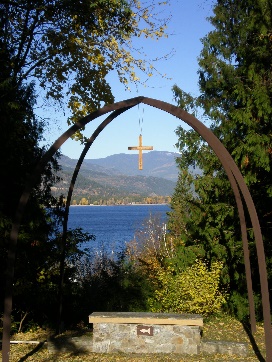 In addition to providing comfort to evacuees, the Centre has provided tens of thousands of daily meals for people who are hungry in the region since the start of the pandemic. In recent days, they have been asked to increase the numbers of meals to accommodate some of the evacuees from Merritt who are staying in Salmon Arm but have no access to food. Sorrento Centre has been able to access some government and community funding to help meet these needs but costs are rising and they are in need of further support.  Click HERE for more information and details on how to donatePrimates World Relief and Development Fund (PWRDF) Advent Resource – “Threads of Hope” - ideal for personal prayer or group study, Threads of Hope ties together a diverse array of writers, viewpoints and activities suitable for adults and youth alike. This resource can be received as a daily message in your email or downloaded in its entirety. ﻿To learn more or to subscribe, go to pwrdf.org/Advent2021.  for the latest PWRDF newsletter and highlights, click here; Learn more about how you can give a gift which will make a lasting impact through the PWRDF World of Gifts by clicking here.Advent Lessons & Carols Service –the Anglican church of Canada will livestream the service on Friday, December 17th at 8pm Eastern time (5pm Vancouver time).  Audio and video assets will be made available the week prior to the livestream, for parishes who wish to, can integrate these resources into their own services and events on or after the live broadcast.  More information will be distributed to the Territory parishes as it is received.Anglican Fellowship of Prayer – “Come Pray with Us” - join the Anglican Fellowship of Prayer for the last of these monthly prayer sessions on December 20th at 1pm for one-hour of prayer and reflection on Zoom. Click here for recurring Computer login. (Telephone: 1-438-809-7799 Meeting ID: 820 0140 8803 Passcode: 359803).  For more info, please contact Stacey Neale  or Valerie Bennett. Anglican Church Women of Nova Scotia and Prince Edward Island - In the link below is the Advent/Christmas 2021 issue of the magazine, Keeping in Touch, as well as two posters. One speaks of the White Ribbon Campaign and the 16 Days of Activism Against Gender-based Violence (Nov. 25 – Dec. 10). With Blessings for Advent and Christmas. Surprised by the Spirit - this Canada-wide initiative seeks to connect Anglicans across the country in conversation, prayer and discovery. Archbishop Linda Nicholls invites us to gather again, as we did in early 2019, in ‘Conversation Circles’ to explore our discoveries and surprises, and to listen for the voice of the Spirit in our midst.  Click here for more information.Anglican Foundation – lots of interesting articles: 2021 “Donor Impact Report”, “2021 Fall Appeal”, “The Wall Comes Down”, “Churches Say Yes!” “Brought to our Knees”-Prayers during Covid-19, and much more can be found here.Other News, continued… Diocese of Montreal – Companion Diocese to the Territory of the People since 2008 – Click here for the latest e-news from the Diocese of Montreal.Council of General Synod – Archbishop Lynne McNaughton attended CoGS and commends the following video for all: “Reclaiming Our Spiritual Wholeness – Our Journey to Self-Determination” - It is a succinct history of the journey towards self-determination for Indigenous Anglicans, a history all should know. Click here for the video.Also at the CoGS meeting a motion was passed brought forward by Anglican Council of Indigenous People's (ACIP) to affirm our commitment to the repeal of Act 43 of the Criminal Code in line with our commitment to the Call to Action #6 of the Truth and Reconciliation Commission (and all of the Calls to Action).    The Rev. Murray Still, co-chair of ACIP shared a statement from faith leaders and a fact sheet shared with the House of Bishops, which can be found on the Territory website here. These may be helpful background documents in regarding the decision made at General Synod.  We continue in our ongoing work to fulfill the Calls to Action. 	150 Time Immemorial Grant Program - on July 30, 2021, the Province of BC announced the new, $30-million 150 Time Immemorial grant program to be administered by the First Peoples’ Cultural Foundation and Heritage BC. Heritage BC has the honour of overseeing a funding envelope of nearly $10-million to support reconciliation, learning, diversity, inclusivity, and resiliency through cultural heritage infrastructure, awareness, and planning.   The intake portal is open and information about the grant program is available. The intake period will close on Friday, December 24.  Please use the following links to access program information and application form: Download Summary Guide Download Sample Budget Template Download The Offline Application Form The online form to submit your application is found here.To support the application process, Heritage BC will hold three information sessions, and staff will be available by appointment. Contact 150TIGP@heritagebc.ca if you have specific questions about your project. The information sessions will take place on:Tuesday, November 16 at 10:00amThursday, December 2 at 10:00am (presentation in English with French speaking support staff)Wednesday, December 15 at 10:00am (Pacific times).Please use the following information to join any of the sessions; advance registration is not required. Topic: 150 Time Immemorial Grant ProgramTime: This is a recurring meeting Meet anytimeJoin Zoom Meeting: https://zoom.us/j/94397101995?pwd=THBxclo5NFhtTk5la052MC9HS2Z5Zz09Meeting ID: 943 9710 1995 Passcode: 748775PLEASE NOTE: while you are encouraged to participate in the online information sessions, you are not required to attend any session prior to submitting your funding application.As noted above, the First Peoples’ Cultural Foundation is also an administrator of the 150 Time Immemorial grant program and will manage separate programs and intake. Please visit https://fpcc.ca/ for more information.Other News, continued… United Nations Climate Conference (COP26) Resources – November 29th, 8:00am UTC (Midnight Vancouver time) "Anglicans for Successful Climate Change Negotiations: Beyond COP26"
Details + Registration HERE
Video Interviews with Anglicans at COP26
 "A selection of recorded thoughts and reflections from the Anglican Communion delegate members and other Anglican voices who attended the UN Climate Change Conference (COP26) in Glasgow" - watch HEREGod places a candle in His hand  - That to our earthly nightThere might be brought a beam of hope, forever burning bright; Each one also a candle bears,That when touched by His flameBecomes another glowing torch To glorify His name.So through the years the dark has fledBefore the ones who bearThe candles they have lit from His, to carry everywhere;And from each of these lower lightsHave other lights been bornUntil from hand to hand has passedThe brightness of His dawn.A candle, as to wick and wayAnd form may perfect be,And yet, unless by fire touched – Can aid no one to see;So we need fire in our souls,A spirit made to flameBy contact with that deathless sparkGod lit – when Jesus came.	HANDY LINKS:Anglican Church of Canada  Anglican JournalAnglican FoundationAnglican Renewal Ministries (ARM) CanadaBook of Alternative ServicesCommon Praise onlineCalendar of Intercessions Prayer Cycle: Oct-DecEmployee Assistance Program - LifeworksPastoral Visitor – July/August 2021PWRDFTerritory of the People website